Конспект по окружающему мируво второй младшей группе «Свойства дерев»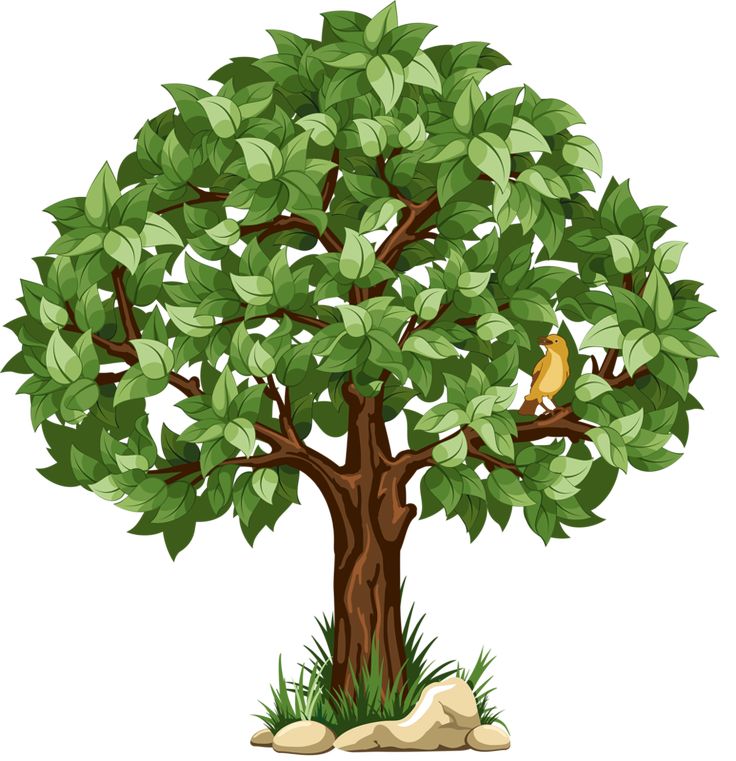 ГБОУ Школа 1440, дошкольное отделение №4Виниченко Лидия НиколаевнаОписание работы: предлагаю вам конспект образовательной деятельности детей 3-5 лет по теме «Свойства дерева». Данная работа будет полезна воспитателям, желающим развивать познавательный интерес ребенка на основе исследовательской деятельности.Конспект по ознакомлению с окружающим миром во 2 младшей группе на тему «Свойства дерева»Интеграции образовательных областей социально-коммуникативное развитие, познавательное развитие, речевое развитие, физическое развитие, художественно-эстетическое развитие.Цель: знакомство со свойствами дерева.Задачи:Развивающие. Развивать внимание, мыслительную активность, умение делать несложные выводы. Формировать навыки соблюдения правил безопасности.Образовательные. Учить узнавать вещи, изготовленные из дерева, на основе опытов определять качества и свойства дерева.Речевые. Обогащать активный словарь детей словами: качество, свойство.Воспитательные. Воспитывать отзывчивость, доброжелательное отношение.Демонстрационный материал:Кукла домовой Кузя, деревянные брусочки и дощечки (по количеству детей) , емкости с водой, спиртовка, спички, сапожный нож, деревянные предметы, большой лист бумаги, маркер, мяч.Раздаточный материал: деревянные брусочки и дощечки (по количеству детей)Предварительная работа: игры с деревянными игрушками, рассматривание веток и спилов деревьев, дидактическая игра «Какой, какая», словарная работа «сундук».Методические приемы: сюрпризный момент, дидактическая игра «Деревянные предметы», беседа, обследование предметов, простейшие опыты, рассказ воспитателя, зарисовка результата опытов, рефлексия, подведение итогов.Ход НОДСтук в дверь.Приходит домой Кузя. У него в корзине лежат деревянные брусочки.-Здравствуйте, дети! Я нашел в своем сундуке вот эти предметы, что это такое, из чего они сделаны, и что с ними делать не знаю. Может, вы мне поможете?Воспитатель:-Дети, поможем Кузе? Давайте рассмотрим эти предметы. (Раздает детям бруски). Что же это такое? (Это деревянные брусочки.)— Что значит деревянные? ( Деревянные- значит сделанные из дерева)— А кто их сделал? (Человек).— Я нарисую на листе бумаги простое изображение дерева и человека, чтобы вы запомнили, что бруски эти сделаны из дерева и их сделал человек.Исследовательская деятельность.Воспитатель:-Теперь определим свойства деревянных предметов. А ты, Кузя, внимательно следи за тем, что мы будем делать. Давайте определим, какие они деревянные предметы на ощупь? (Гладкие)-Я зарисую это свойство.-Дети, как вы думаете, сможем мы переломить брусочки? (Дети предполагают: что смогут, не смогут. Воспитатель обращается к домовому, просит предложить свою гипотезу)-Давайте попробуем переломить бруски. Переломились? (нет). Значит они какие? (Прочные). Зарисую это свойство.-Дети, что случится, если уронить, брусочки на пол? (Дети предполагают: разобьется, не разобьется. Воспитатель обращается к домовому, просит предложить свою гипотезу)-Проверим наши предположения: уроним на пол брусок. Бьется брусок? (Не бьется). Зарисую это качество.-Что произойдет, если опустить деревянные бруски в воду? (Дети предполагают: утонет, не утонет. Воспитатель обращается к домовому, просит предложить свою гипотезу)-Теперь опустим деревянные бруски в воду. (Дети подходят к ванночкам с водой ). Что происходит с брусками? (Плавают в воде. Не тонут.) Зарисую это свойствоДети оставляют свои бруски на подносе. Возвращаются на стулья.Воспитатель:-Дети, как вы думаете, смогу ли я разрезать деревянный брусок ножом?Дети предполагают: сможете, не сможете. Воспитатель обращается к Кузе, просит предложить свою гипотезу.— Скажите, ребята, а почему я вам не раздала ножи? (Ножи острые. Мы маленькие можем пораниться. Маленьким детям нельзя брать в руки ножи).-А теперь, дети и ты Кузя, посмотрите внимательно, что я делаю.Воспитатель срезает ножом тонкую лучину от деревянного бруска. Подтверждается гипотеза, что деревянный брусок можно разрезать, но надо приложить усилие. Воспитатель зарисовывает схематически свойство.Воспитатель:-Для следующего опыта нам нужен огонь. Дети, вам можно зажигать огонь? Почему? Как вы думаете, что случится, если я подержу лучину над огнем?Дети выдвигают гипотезу: ничего не случится, нагреется, будет гореть. У Кузи своя версия, если из перечисленных предположений дети что-то не назовут, то это будет его версия.Воспитатель говорит, что с огнем люди обращаются осторожно. Зажигает спиртовку. Подводит лучину к огню. Делают вывод: дерево горит. Воспитатель схематически зарисовывает свойство горения.Воспитатель:-Давайте теперь вспомним, что мы узнали о деревянном бруске? Для этого воспользуемся рисунками.Несколько дети составляют рассказ:— Это — деревянный брусок. Его сделал человек. Он гладкий; прочный; не бьется; в воде не тонет; режется, но с трудом; горит.Воспитатель:-Такими свойствами обладают и другие предметы, сделанные из дерева. Давайте теперь посмотрим внимательно вокруг и найдем деревянные предметы. Кому я кину мяч, тот называет деревянный предмет.Проводится дидактическая игра «Деревянные предметы»Рефлексия.Воспитатель:-Что нового вы сегодня узнали?-Что было вам знакомо?-Что было сложно делать?-Что больше запомнилось?Итоги.Воспитатель:— Домовой Кузя благодарит нас за помощь. Он много нового узнал о деревянных предметах. Теперь он сам хочет смастерить из дерева посуду, мебель, игрушки.Домовой прощается с детьми и уходит. Воспитатель хвалит детей за работу.